ПоложениеМарафон «Gubaha Ski» 2023 из серии марафонов «Я Легенда»под девизом «Лучше износиться, чем заржаветь»Цели и задачи:Соревнования проводятся с целью пропаганды здорового образа жизни, популяризации лыжных гонок на длинные дистанции, повышения  спортивного мастерства и выявления сильнейших лыжников-марафонцев в Пермском крае и других регионов страны.Руководство подготовкой и проведением соревнований:Руководство и проведение соревнований осуществляют: ООО ВК «Губаха». Генеральный спонсор соревнований – ООО ВК «Губаха», Сроки и место проведения:Соревнования проводятся на «Всесезонном курорте «Губаха» (Пермский край, г. Губаха, с/т Майское, ул. Краснооктябрьская, 28Дата проведения: 22 января 2023 годаСтарт соревнования – 12:00 местного времени (МСК+2).Участники соревнований:К участию в соревнованиях допускаются все желающие, имеющие страховку, допуск врача и соответствующую лыжную подготовку. Ответственность за здоровье возлагается на самих участников. При отсутствии  страхового полиса, участник подписывает согласие на регистрацию в «Полярной станции». Участники соревнований от 14 до 60+. Возрастные группы:2004-2007 (14-17 лет)1982-2003 (18-39 лет)1972-1981 (40-49 лет)1962-1971 (50-59 лет)1961 и старше (60+)Программа и регламент соревнований:10:00-11.30 – регистрация участников в «Полярной станции», на территории всесезонного курорта «Губаха»12:00 – старт на дистанцию 50 км12:10 – старт на дистанцию 25 км и 10 км14:00 –  подведение итогов и награждение победителей и призеров на дистанцию 25км  и 10 км16:00–  подведение итогов и награждение победителей и призеров на дистанцию 50 кмСтиль свободный, старт массовый: дистанция 50 км — м/ж 18+ (основной старт, обязательна медицинская страховка)дистанция 25 км — м/ждистанция 10 км — м/жОписание маршрута:50 км: - забег по прямому участку вдоль «Рудянского Споя» в одну сторону- 8 кругов по лесному массиву- забег по прямому участку вдоль «Рудянского Споя» в другую сторону25 км:- забег по прямому участку вдоль «Рудянского Споя» в одну сторону- 3 круга по лесному массиву- забег по прямому участку вдоль «Рудянского Споя» в другую сторону10 км:- забег по прямому участку вдоль «Рудянского Споя» в одну сторону 5 км.  забег по прямому участку вдоль «Рудянского Споя» в другую сторону сторону 5 км.Определение победителей и награждение участников соревнований;Победители и призеры определяются по лучшему техническому результату. Победители и призеры в основном старте награждаются медалями и призами партнёров соревнований. Абсолютный победитель марафона награждается ценным призом от спонсоров соревнований. Женщины награждаются по общей группе. Победители и призеры на дистанциях 25 км и 10 км награждаются медалями и дипломами только в абсолютном зачёте. Участники прошедшие всю дистанцию награждаются памятными медалями финишера.Финансирование:Расходы, связанные с проведением соревнований покрываются за счёт партнёров и спонсоров соревнований и стартовых взносов участников. Расходы по командированию иногородних спортсменов несут сами спортсмены.  При необходимости бронирования трансфера Пермь - Губаха, необходимо обратиться к организаторам мероприятия.Порядок регистрации:Заявки на регистрацию открываются за 2 недели до старта на портале mirace.infoМасочный режим обязателен в помещении регистрации. Участник проходит термометрию. Стартовый пакет участники получают в день гонки в «Полярной станции», на территории всесезонного курорта «Губаха», с 10.00-11.30 ч.Оплата стартового взноса:• 50 км – 	2000 рублей – при предварительной заявке,      	 2200 рублей — при заявке на старте• 25 км — 	1500 рублей – при предварительной заявке,        		1700 рублей — при заявке на старте10 км – 	1100 рублей – при предварительной заявке,		1300 рублей – при заявке на стартеПри регистрации на старте в «Полярной станции», на территории всесезонного  курорта «Губаха» оплачивается наличными средствами.Контакты организаторовЖуравлев Василий +7-999-123-54-43	13.Прочие условияВо время марафона будет предоставляться горячий чай и питание. Замена лыж во время дистанции разрешена в специально отведенной зоне. Ответственность за сохранность инвентаря несут сами участники.Данное положение является официальным вызовом на соревнования.Схема маршрута: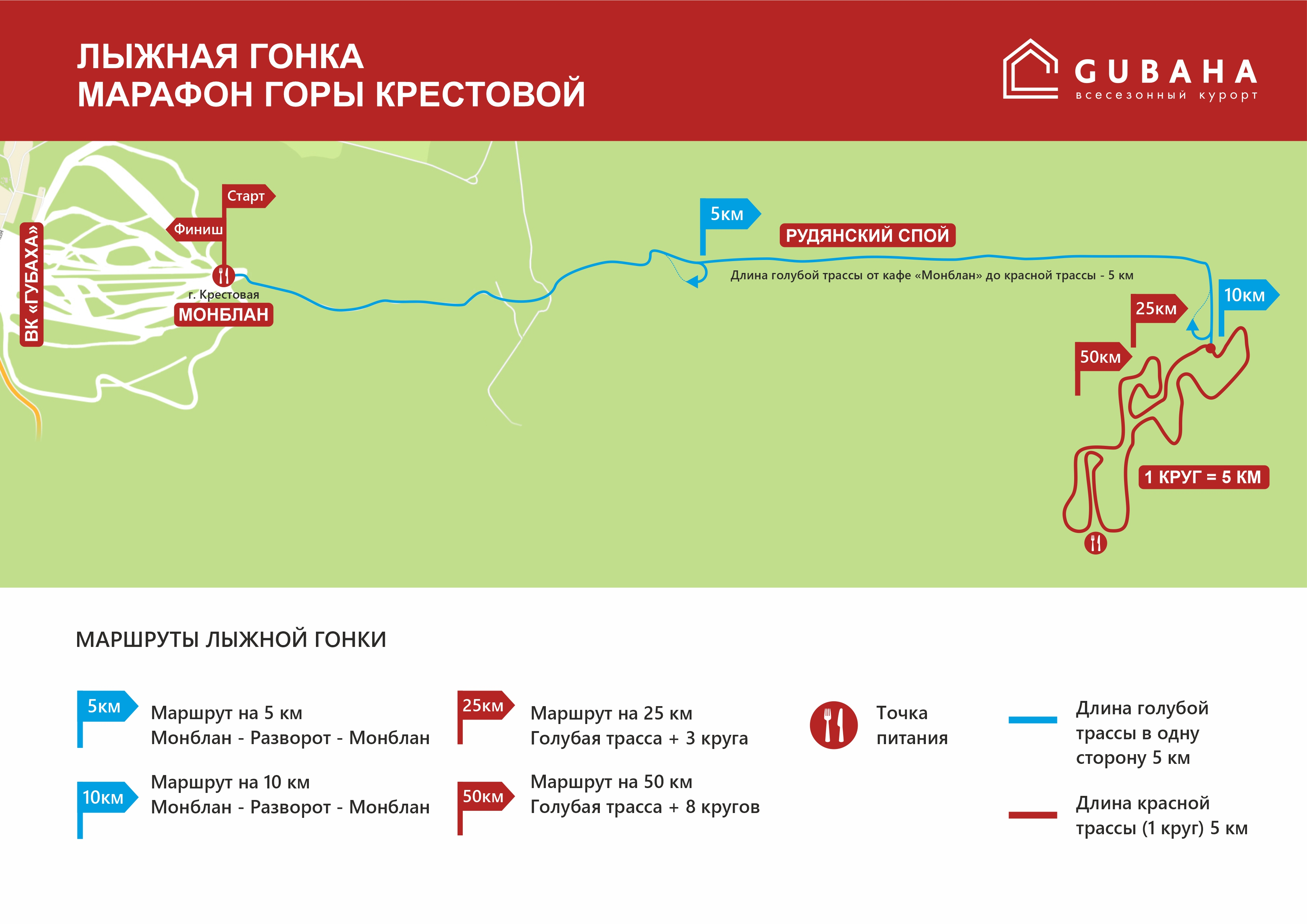 